РАЙ ДУШЕСтаринный духовный стих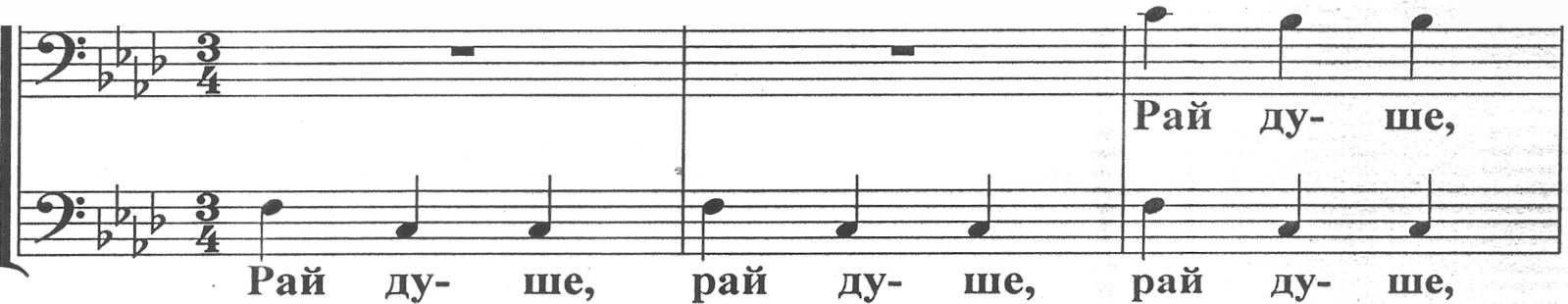 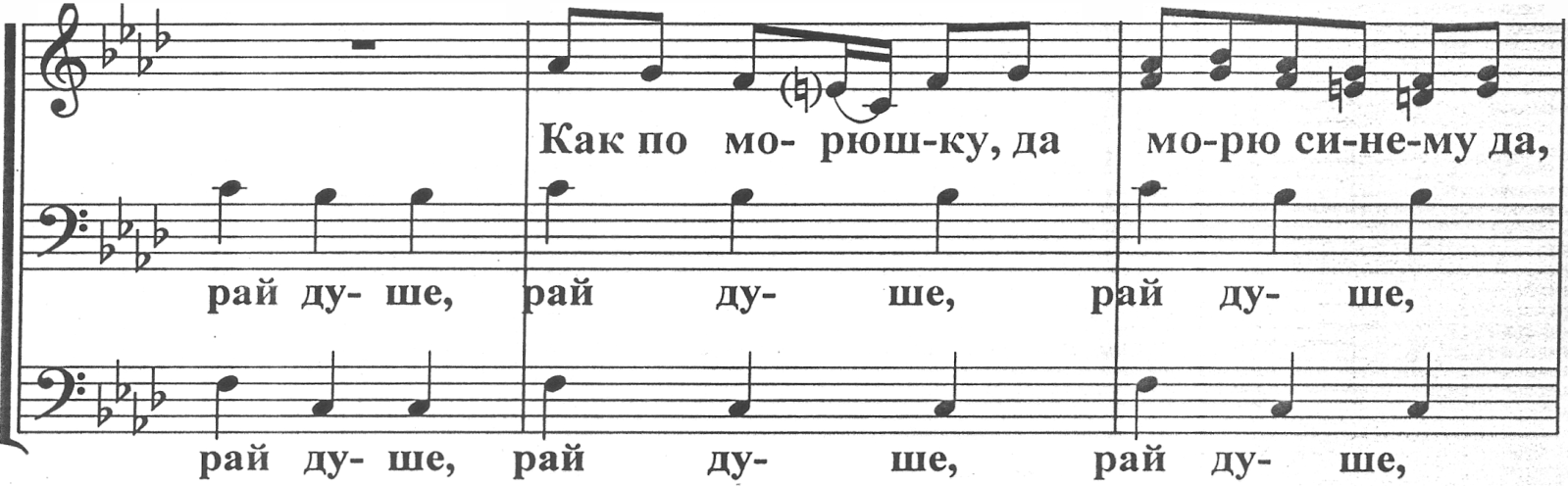 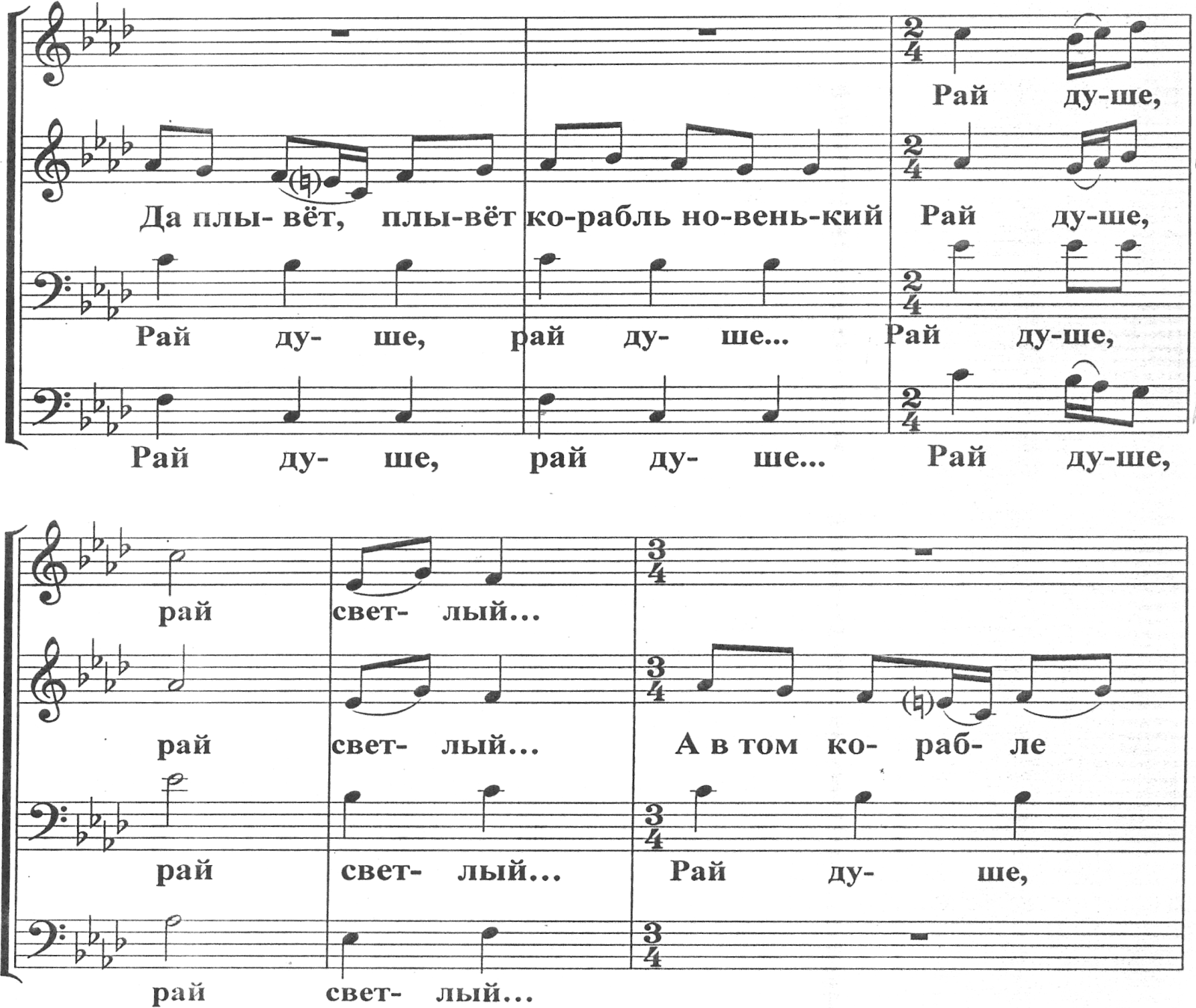 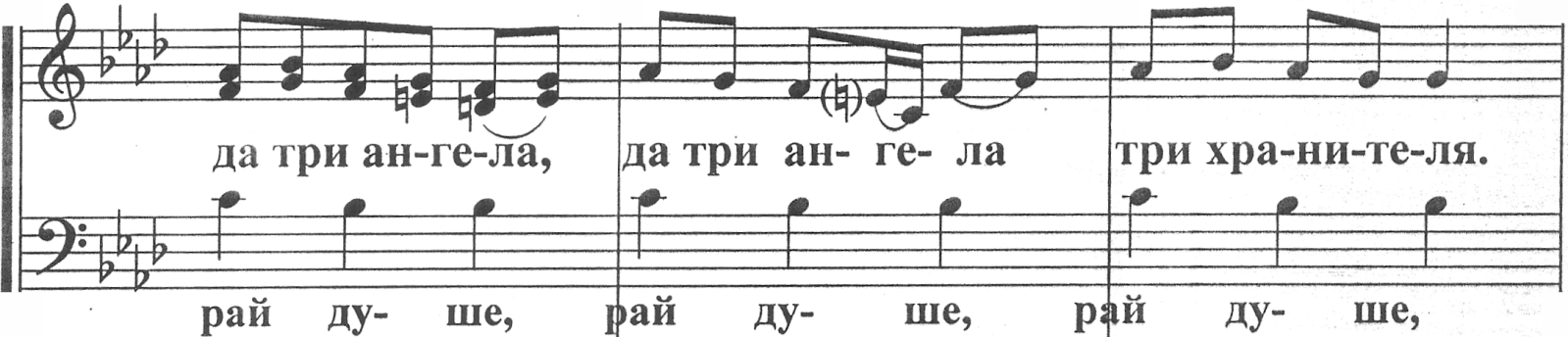 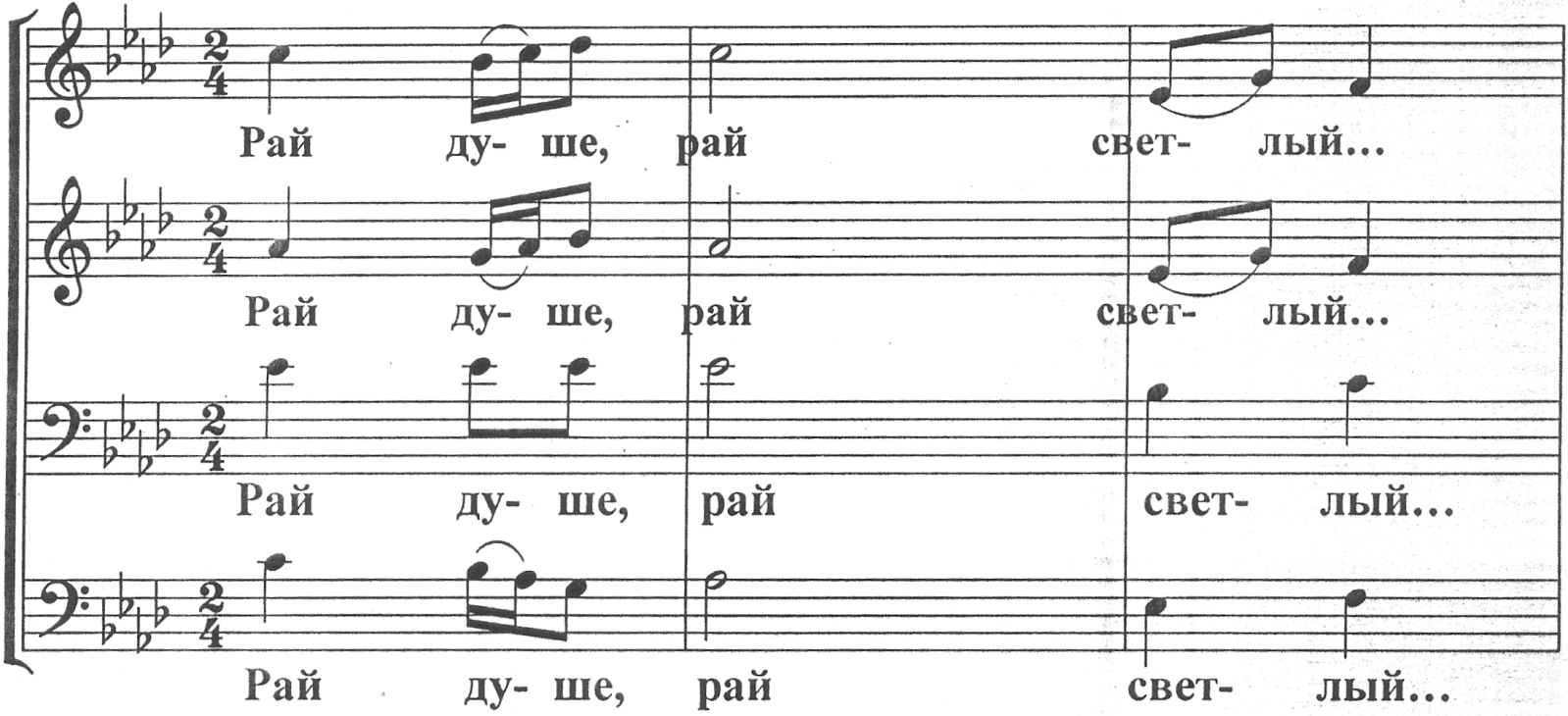 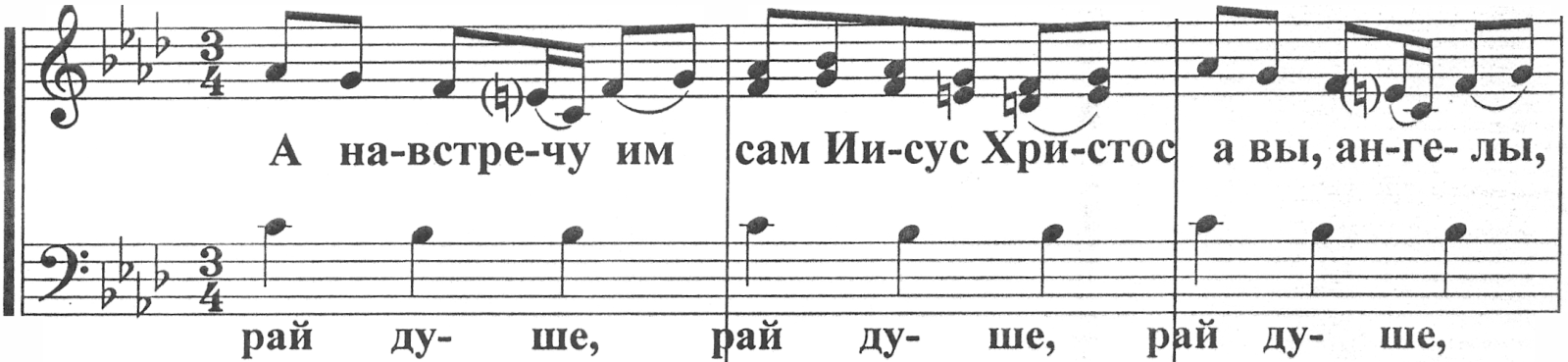 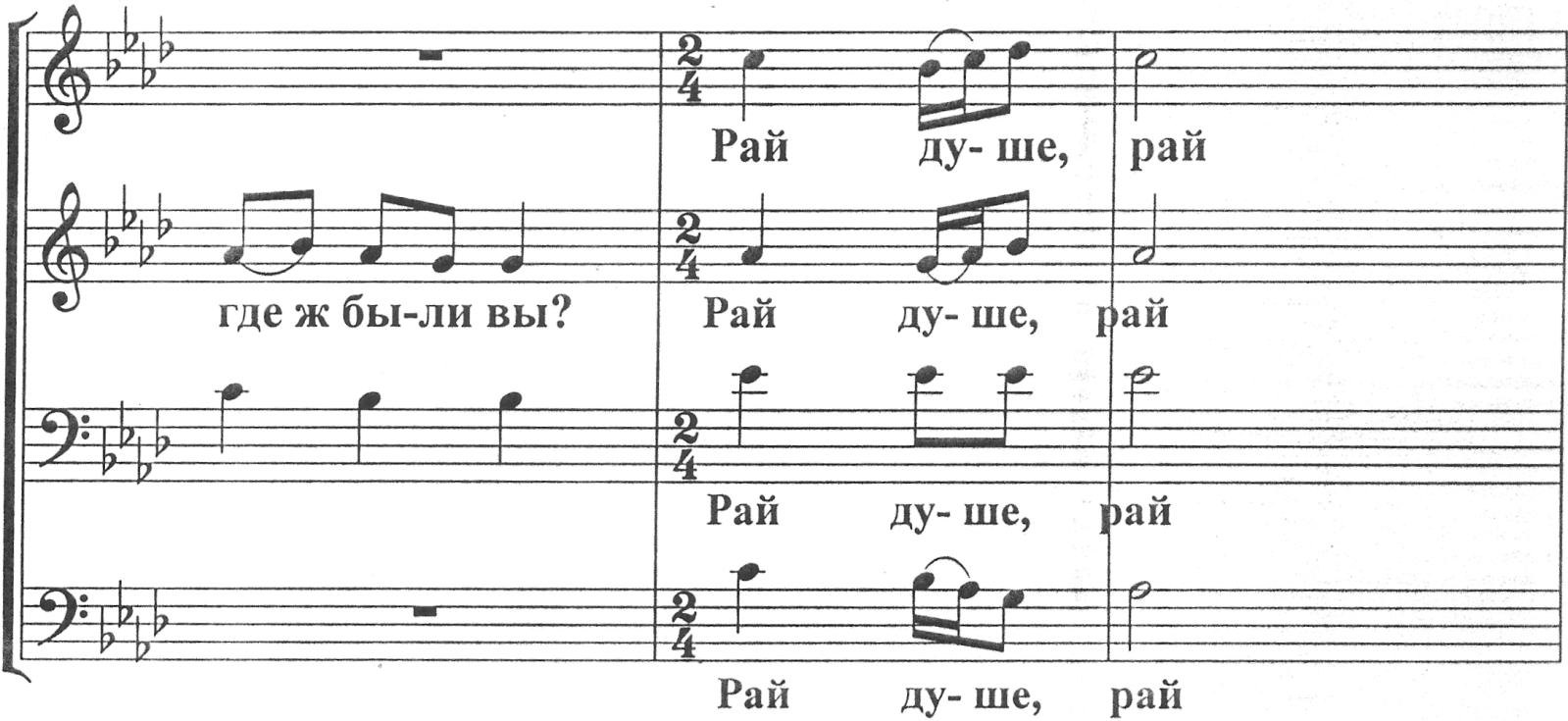 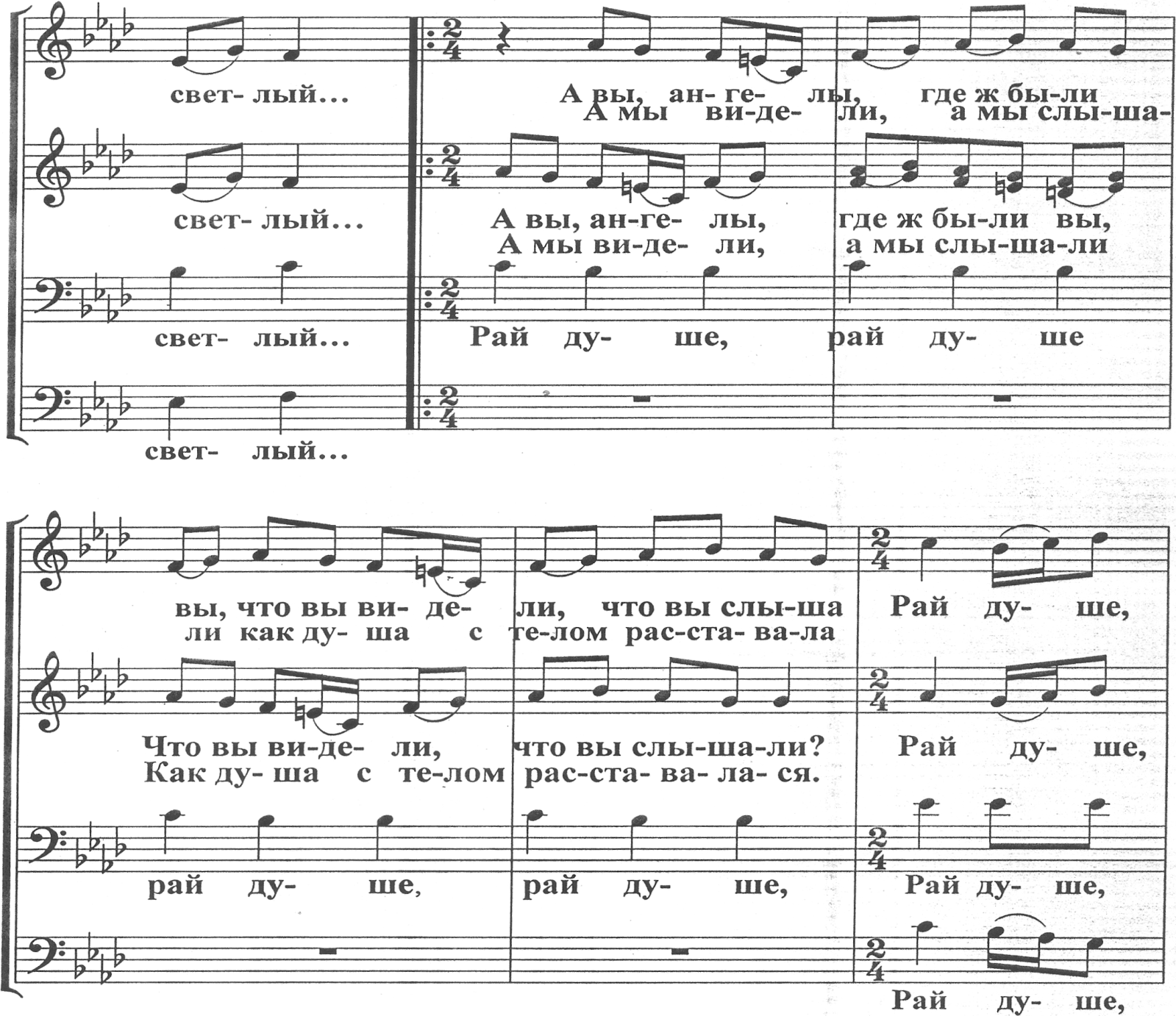 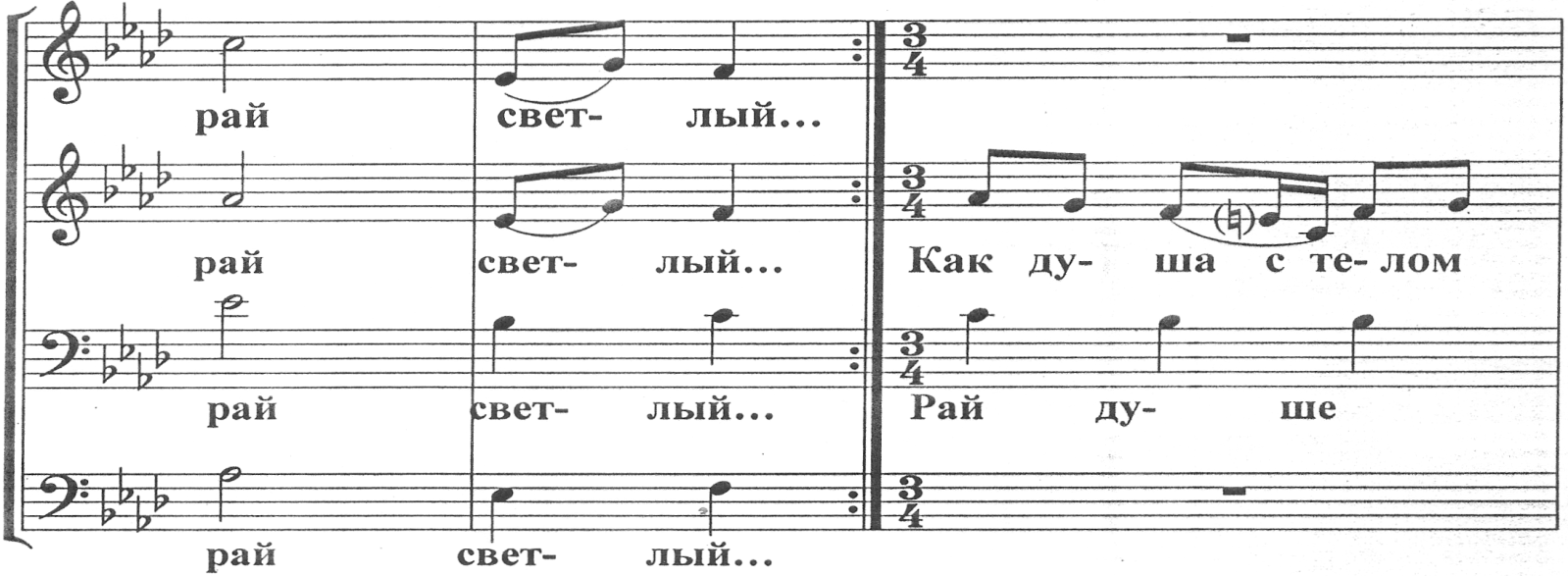 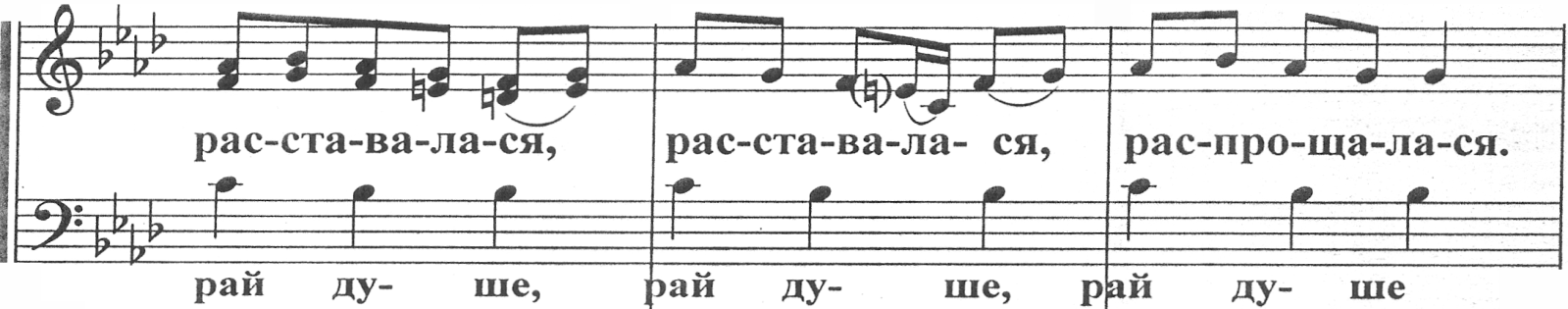 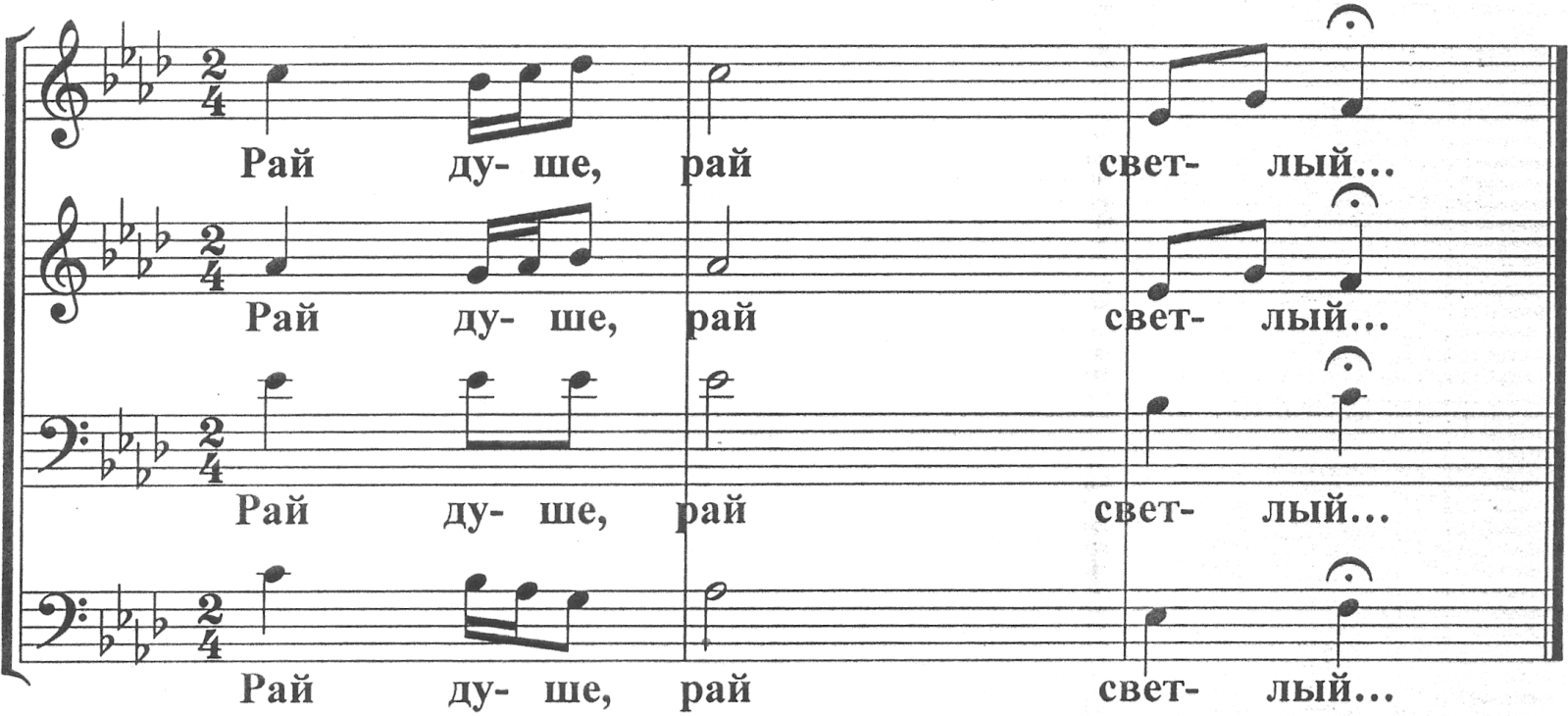 РАЙ ДУШЕ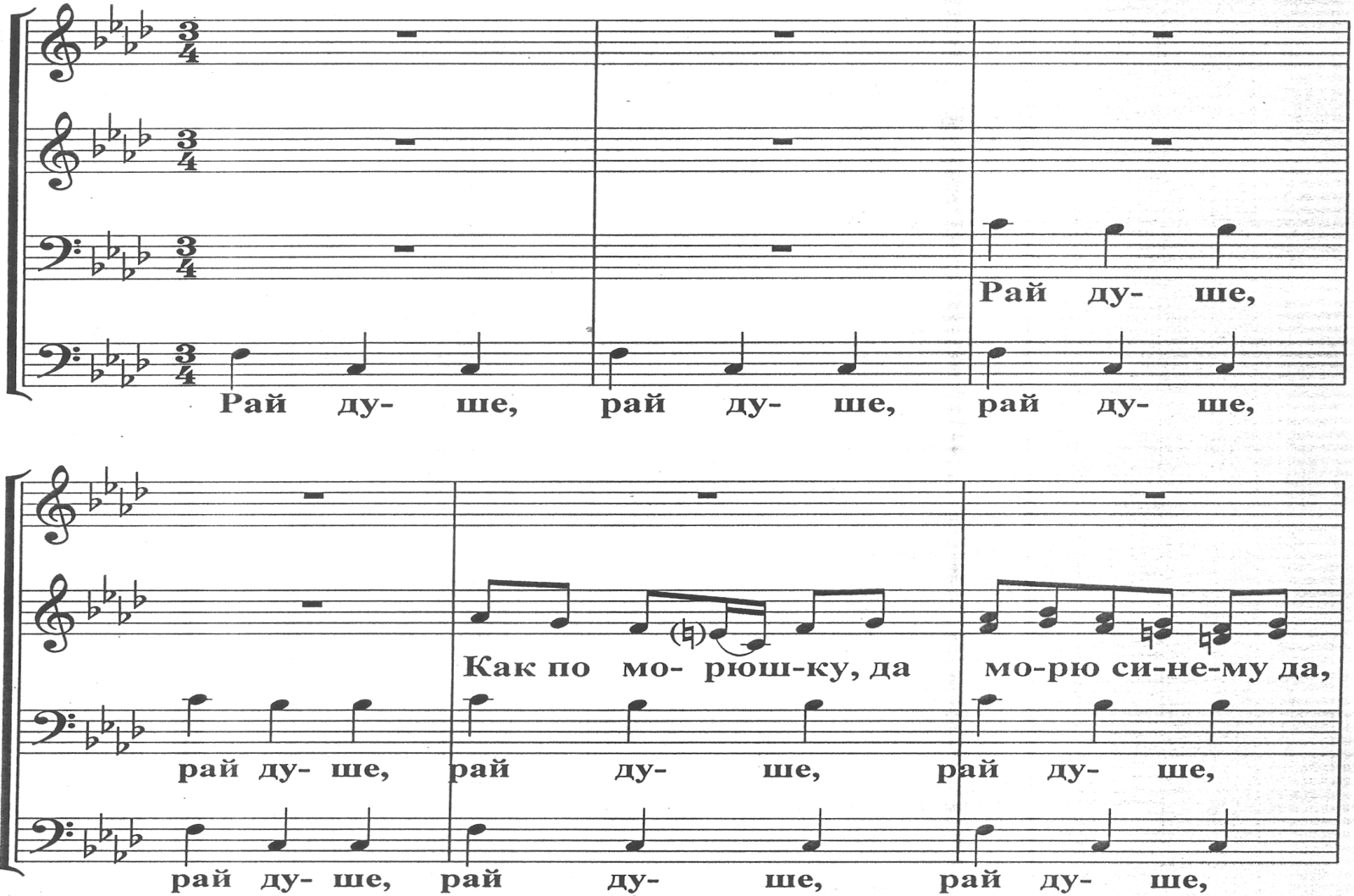 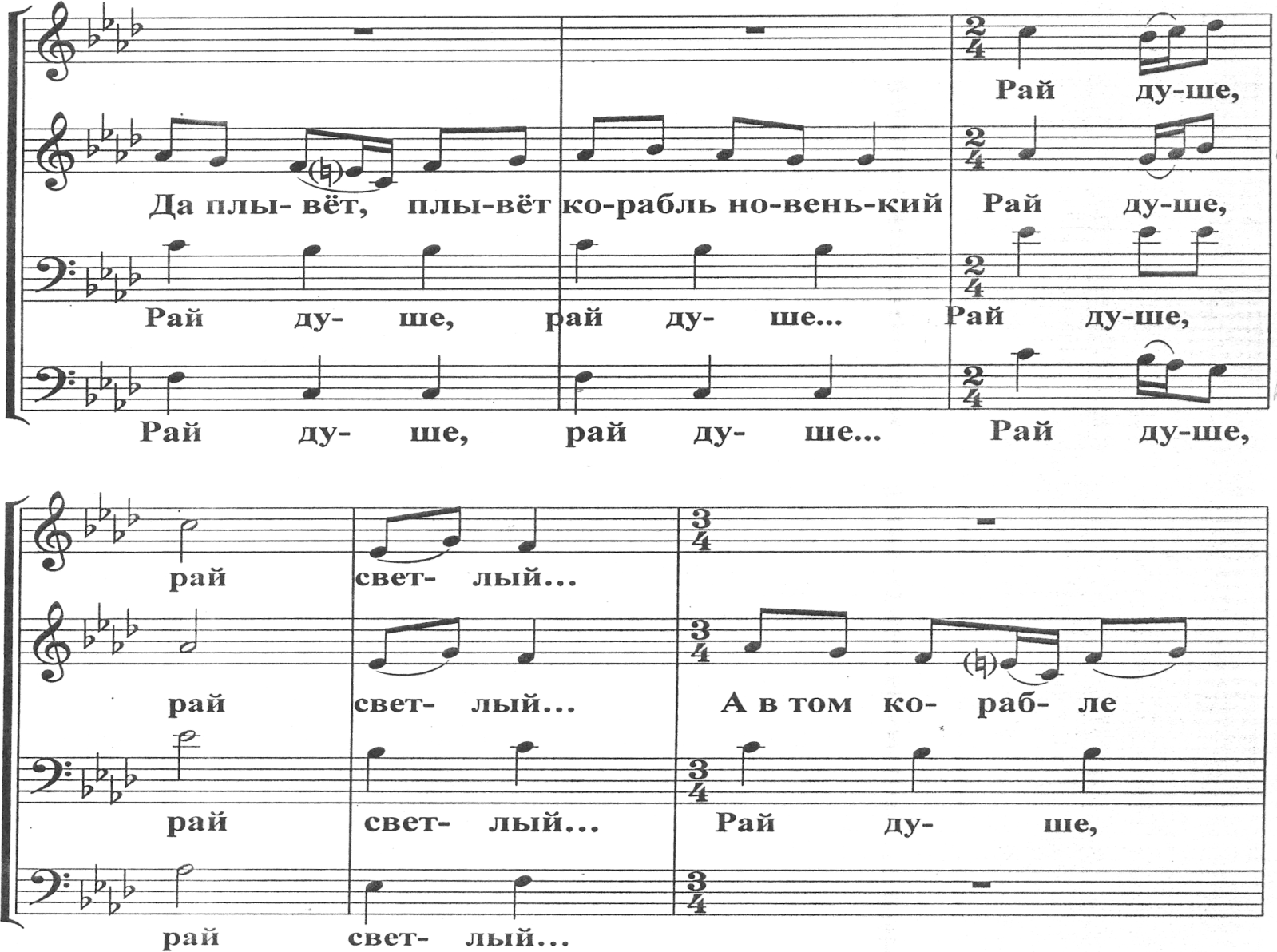 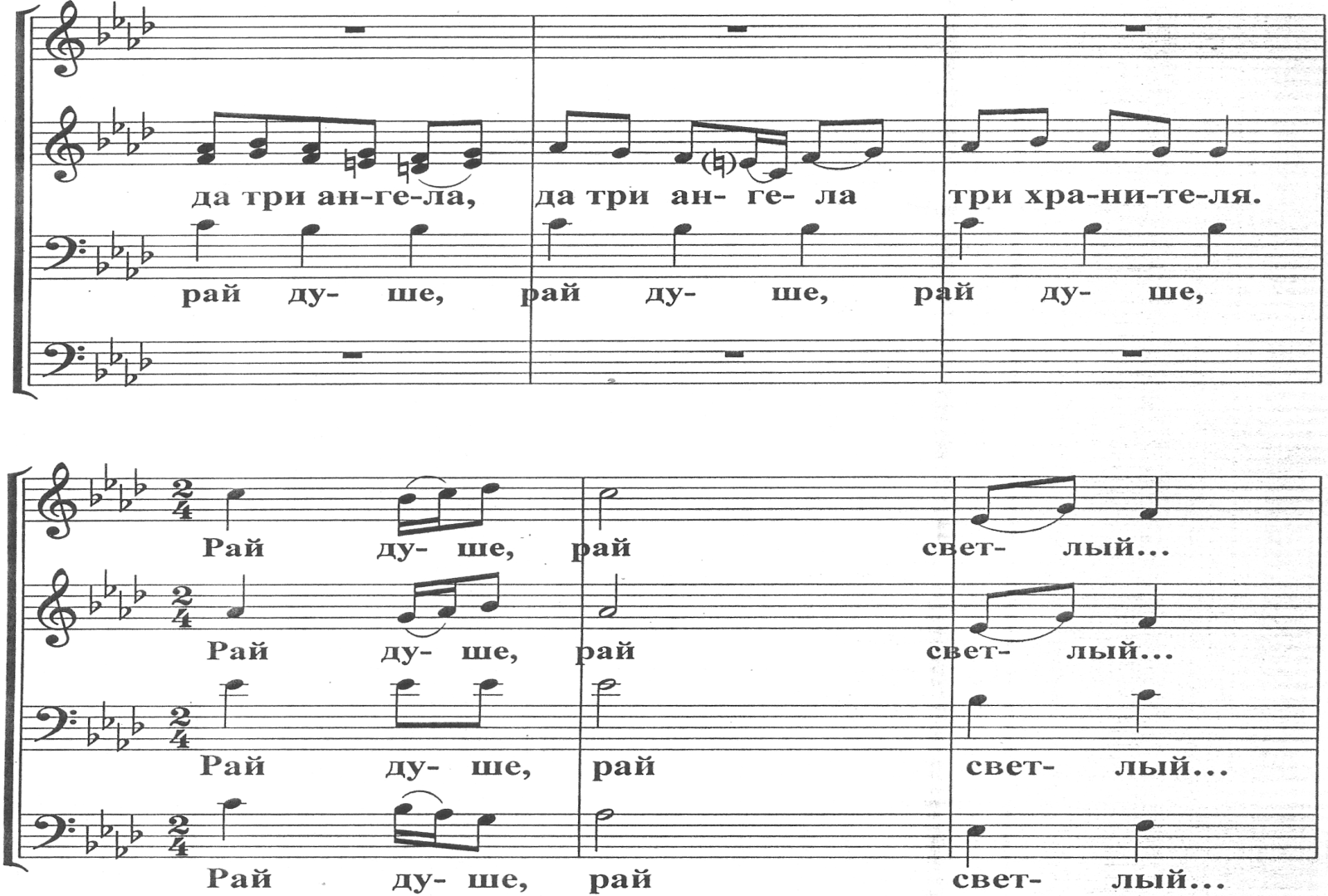 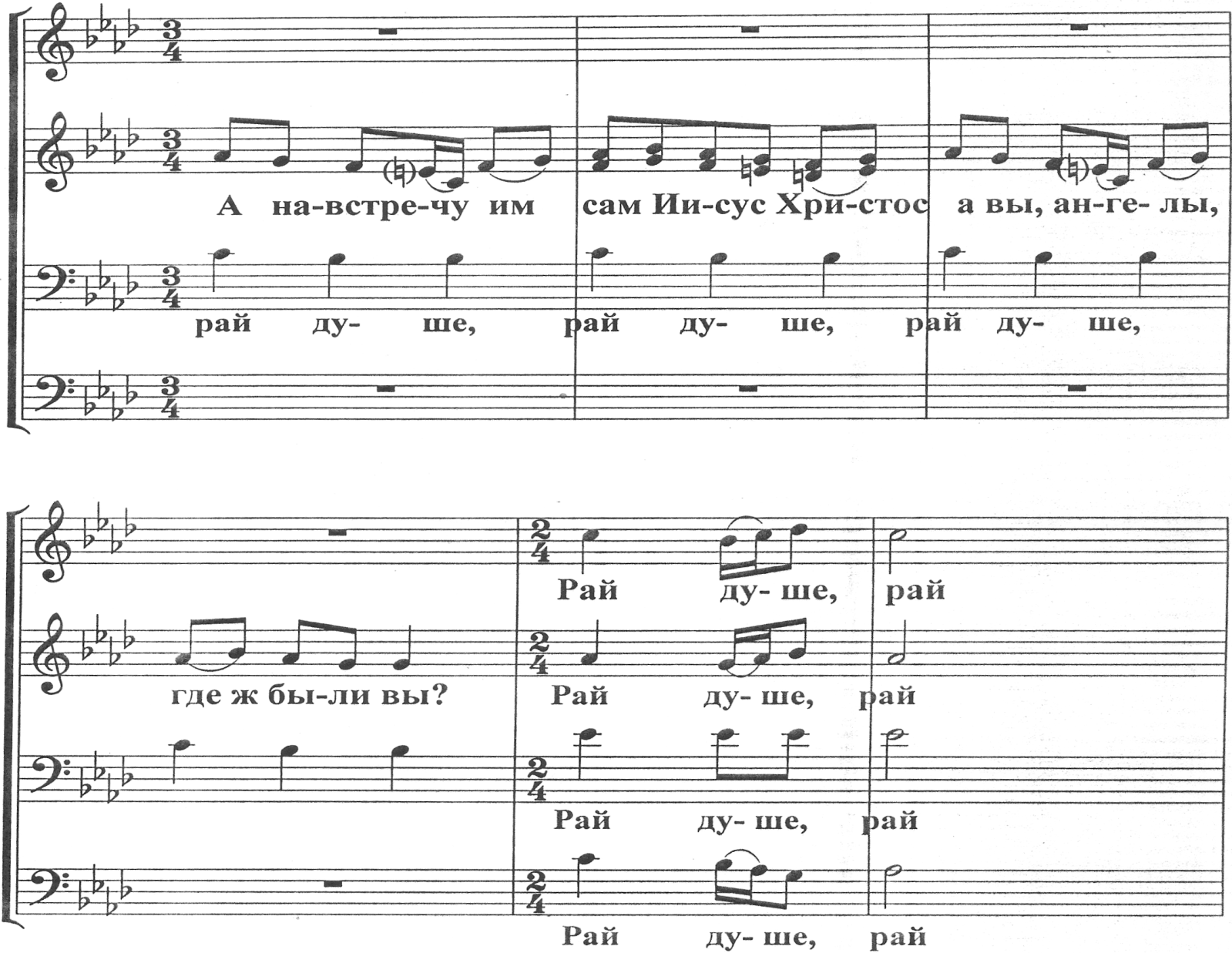 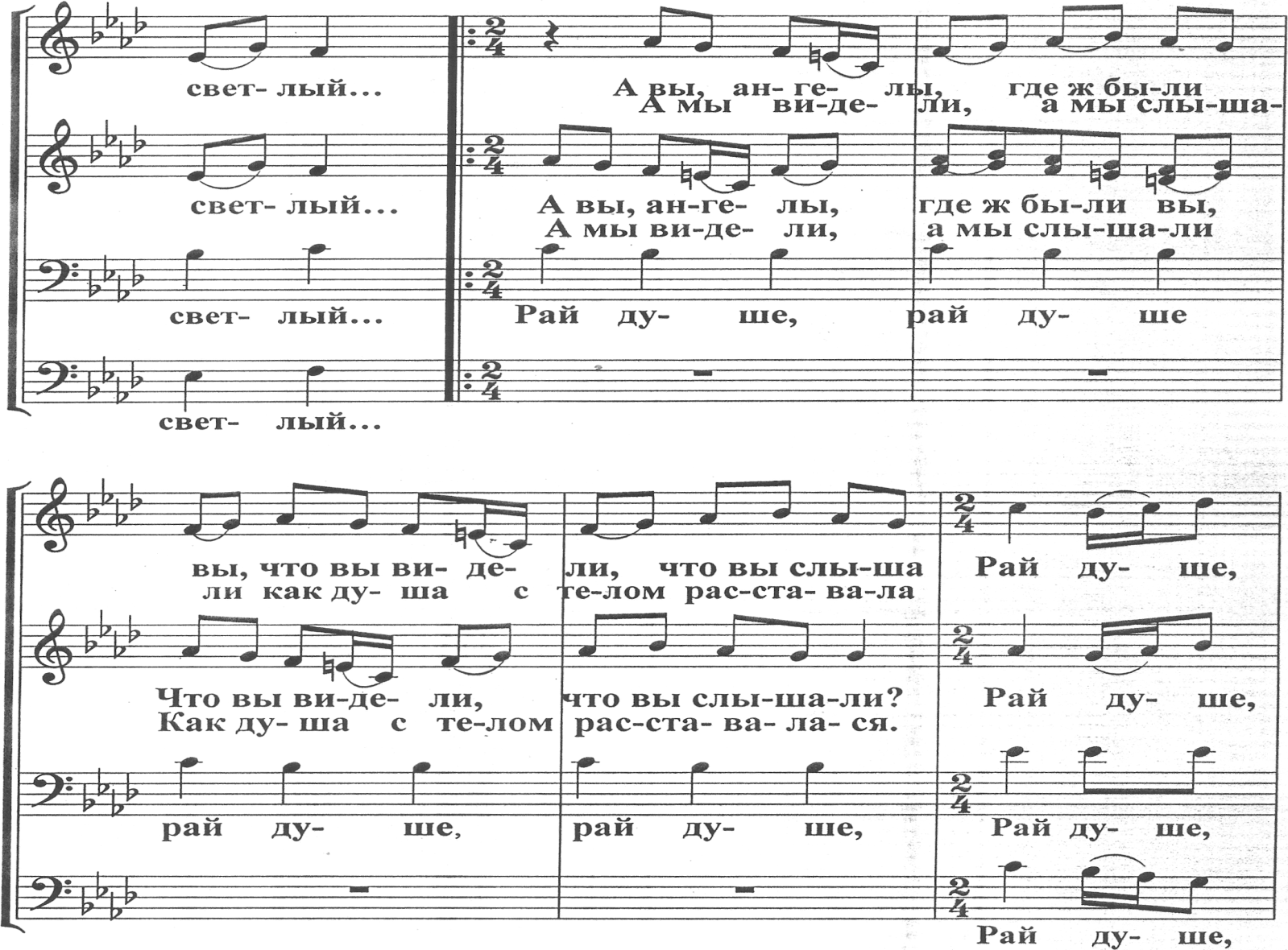 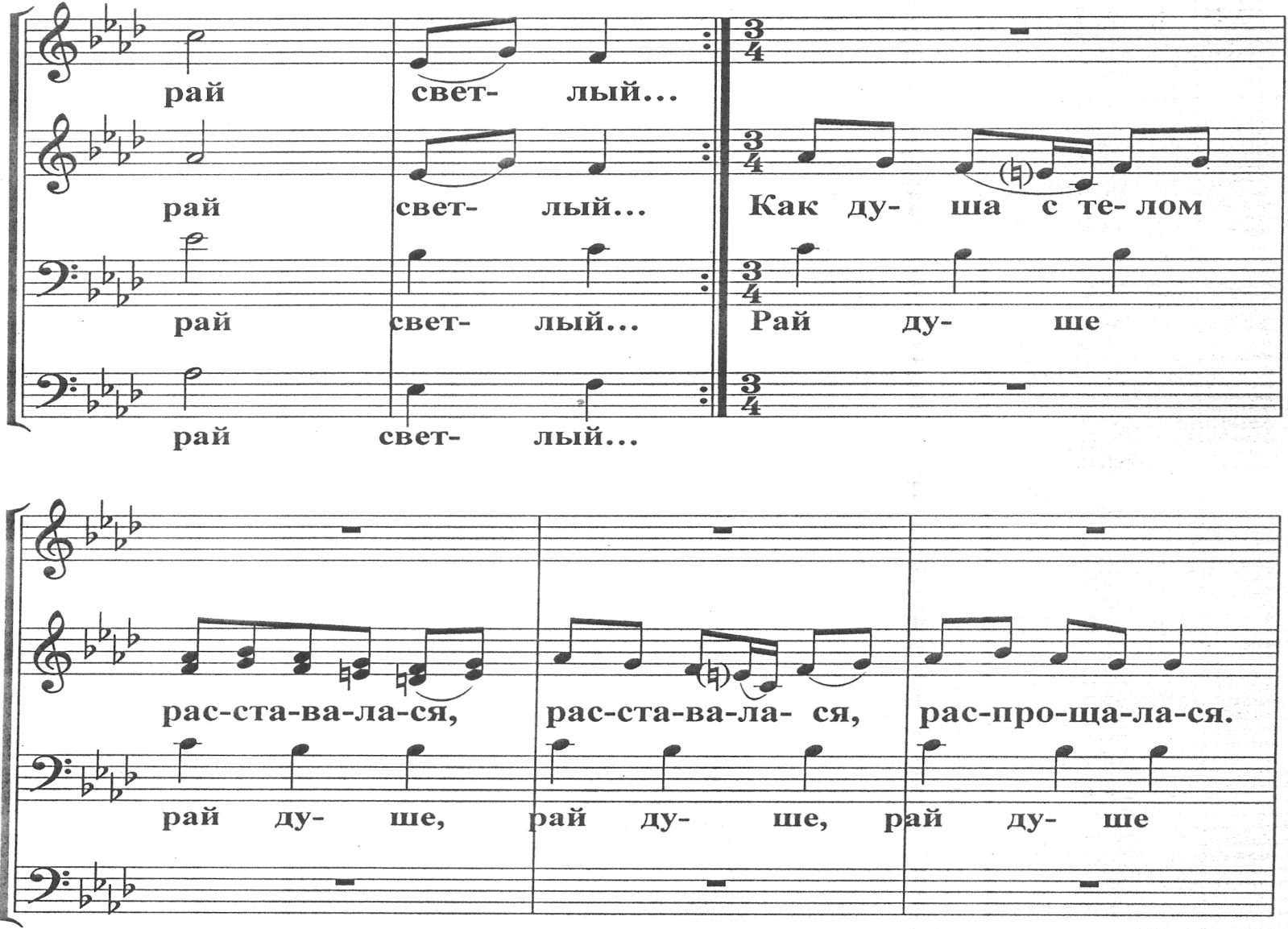 